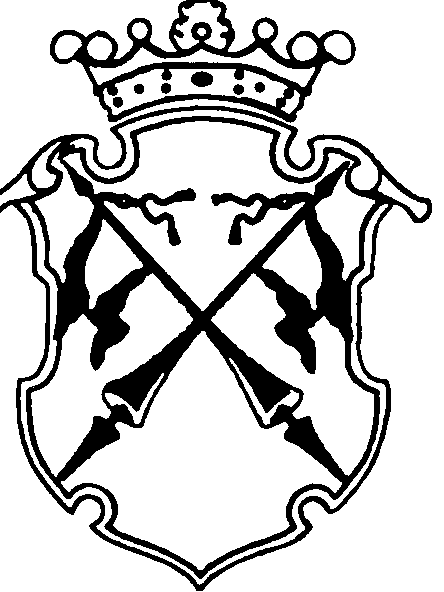 РЕСПУБЛИКА   КАРЕЛИЯКОНТРОЛЬНО-СЧЕТНЫЙ КОМИТЕТСОРТАВАЛЬСКОГО МУНИЦИПАЛЬНОГО РАЙОНАЗАКЛЮЧЕНИЕНА ПРОВЕДЕНИЕ  ФИНАНСОВО-ЭКОНОМИЧЕСКОЙ ЭКСПЕРТИЗЫпостановления администрации Сортавальского муниципального района «Об утверждении ведомственной целевой программы «Организация отдыха детей в каникулярное время на 2017 год»«05» сентября 2017г.                                                                                  №42Основание для проведения экспертизы: п.7 ч.2 статьи 9 федерального закона от 07.02.2011г. №6-ФЗ «Об общих принципах организации и деятельности контрольно-счетных органов субъектов Российской Федерации и муниципальных образований», ч.2 статьи 157 Бюджетного Кодекса РФ, п.7 статьи 7 Положения о контрольно-счетном комитете Сортавальского муниципального района, утвержденного Решением Совета Сортавальского муниципального района от 26.01.2012г. №232, подпункт 2 п.1 статьи 5 «Положения о бюджетном процессе в Сортавальском муниципальном районе», утвержденного Решением Совета Сортавальского муниципального района от 24.12.2015г. №171 Цель экспертизы : оценка финансово-экономических обоснований на предмет обоснованности расходных обязательств бюджета Сортавальского муниципального района в постановлении администрации Сортавальского муниципального района  «Об утверждении ведомственной целевой программы «Организация отдыха детей в каникулярное время на 2017 год».Предмет экспертизы : постановление администрации Сортавальского муниципального района «Об утверждении ведомственной целевой программы «Организация отдыха детей в каникулярное время на 2017 год»  от 31.03.2017. №34.Постановление администрации Сортавальского муниципального района «Об утверждении ведомственной целевой программы «Организация отдыха детей в каникулярное время на 2017 год» от 31.03.2017г. №34 (далее –Постановление от 31.03.2017 №34) с приложением  «Паспорт Ведомственной целевой программы «Организация отдыха детей в каникулярное время на 2017 год» (далее – Паспорт ВЦП) представлен на экспертизу в Контрольно-счетный комитет Сортавальского муниципального района (далее- Контрольно-счетный комитет) 16 августа 2017 года.Контрольно - счетный комитет Сортавальского муниципального района произвел экспертизу представленных МКУ «Управление образованием Сортавальского муниципального района» документов к Постановлению от 31.03.2017г. №34. Рассмотрены следующие материалы по указанному НПА:Постановление от 31.03.2017г. №34- на 1 л.; Паспорт ВЦП - на 6л.;Приложение №1 к ВЦП «Организация отдыха детей в каникулярное время на 2017 год (далее Приложение №1) – 2л.;Приложение №2 к ВЦП «Организация отдыха детей в каникулярное время на 2017 год» (далее Приложение №2)- 1л.;Приложение №3 к ВЦП «Организация отдыха детей в каникулярное время на 2017 год» (далее Приложение №3)- 1л.;Приложение №4 к ВЦП «Организация отдыха детей в каникулярное время на 2017 год» (далее Приложение №4)- 1л.;Приложение №5 к ВЦП «Организация отдыха детей в каникулярное время на 2017 год» (далее Приложение №5)- 1л.;Приложение №6 к ВЦП «Организация отдыха детей в каникулярное время на 2017 год» (далее Приложение №6)- 1л.;Приложение №7 к ВЦП «Организация отдыха детей в каникулярное время на 2017 год» (далее Приложение №7)- 1л.;Приложение №8 к ВЦП «Организация отдыха детей в каникулярное время на 2017 год» (далее Приложение №8)- 5л.Рассмотрев указанные документы, Контрольно - счетный комитет Сортавальского муниципального района пришел к следующим выводам:Полномочия по установлению расходных обязательств подтверждены.Паспорт программы соответствует  форме согласно Приложению 1 к Порядку разработки, утверждения и реализации ведомственных целевых программ, утвержденный постановлением администрации Сортавальского муниципального района от 27.05.2010г. №67 (далее-Порядок). В описательной части в полной мере раскрыто содержание проблемы. Нет четкости формулировок целей и задач, их конкретность и реальная достижимость в установленные сроки реализации программы. Цели ведомственной целевой программы не соответствуют поставленной проблеме, нет соответствия планируемых задач поставленной проблеме.В программе определены измеряемые целевые индикаторы, позволяющие оценить степень достижения. В разделе «Перечень основных мероприятий» паспорта ВЦП мероприятия программы разбиты на этапы, тогда как в разделе «Сроки и этапы реализации программы» паспорта ВЦП не указаны этапы программы по срокам.В Приложении №3 из 9 мероприятий, обозначенных в разделе «Перечень основных мероприятий» Паспорта ВЦП, обосновано по срокам и исполнителям только два.В приложении №2 отражена сумма расходов на мероприятия  II этапа с указанием источников финансирования. Информация по остальным запланированным мероприятиям отсутствует.В приложениях №№4,5,6,7 содержится расчет-обоснование необходимых затрат на исполнение программы, однако, отсутствует финансово-экономическое подтверждение запланированных расходов на питание, организацию досуга, спорт.оздор. меропр., транспортные услуги,страхование, ФОТ .  В разделе 7 «Организационная схема управления контроля за реализацией программы» отсутствует  механизм распределение полномочий и ответственности между исполнителями основных мероприятий- центрами ответственности, отвечающими за её реализацию. Кроме того, в разделе «Исполнители основных мероприятий» Паспорта ВЦП приведен не полный перечень исполнителей, указанных в разделе 7 описательной части. Так, в разделе 7 описательной части присутствует МКУ «ЦБО Сортавальского МР», а в Паспорте данного исполнителя нет. И наоборот, в Паспорте ВЦП присутствуют учреждения дополнительного образования детей СМР, а в разделе 7 –отсутствуют. В разделе «Показатели эффективности расходования бюджетных средств» Паспорта ВЦП приведены показатели не позволяющие определить степень эффективности расходования бюджетных средств, т.к. эффективность использования муниципальных средств определяется по достигнутым результатам и затратам на их достижение (целевой показатель / объем финансирования) .В разделе «Описание ожидаемых результатов реализации Программы отсутствует ожидаемый экономический результат использования муниципальных средств, оказавший влияние на удовлетворение потребности учащихся, в чьих интересах они были использованы. ЗАМЕЧАНИЯНет четкости формулировок целей и задач, их конкретность и реальная достижимость в установленные сроки реализации программы. Цели ведомственной целевой программы не соответствуют поставленной проблеме, нет соответствия планируемых задач поставленной проблеме.В разделе «Перечень основных мероприятий» паспорта ВЦП мероприятия программы разбиты на этапы, тогда как в разделе «Сроки и этапы реализации программы» паспорта ВЦП не указаны этапы программы по срокам.В Приложении №3 из 9 мероприятий, обозначенных в разделе «Перечень основных мероприятий» Паспорта ВЦП, обосновано по срокам и исполнителям только два.В приложении №2 отражена сумма расходов на мероприятия  II этапа с указанием источников финансирования. Информация по остальным запланированным мероприятиям отсутствует.В приложениях №№4,5,6,7 содержится расчет-обоснование необходимых затрат на исполнение программы, однако, отсутствует финансово-экономическое подтверждение запланированных расходов на питание, организацию досуга, спорт.оздор. меропр., транспортные услуги, страхование, ФОТ . В разделе 7 «Организационная схема управления контроля за реализацией программы» отсутствует  механизм распределение полномочий и ответственности между исполнителями основных мероприятий- центрами ответственности, отвечающими за её реализацию. Кроме того, в разделе «Исполнители основных мероприятий» Паспорта ВЦП приведен не полный перечень исполнителей, указанных в разделе 7 описательной части. Так в разделе 7 описательной части присутствует МКУ «ЦБО Сортавальского МР», а в Паспорте данного исполнителя нет. И наоборот, в Паспорте ВЦП присутствуют учреждения дополнительного образования детей СМР, а в разделе 7 –отсутствуют.В разделе «Показатели эффективности расходования бюджетных средств» Паспорта ВЦП приведены показатели не позволяющие определить степень эффективности расходования бюджетных средств, т.к. эффективность использования муниципальных средств определяется по достигнутым результатам и затратам на их достижение (целевой показатель / объем финансирования) В разделе «Описание ожидаемых результатов реализации Программы отсутствует ожидаемый экономический результат использования муниципальных средств, оказавший влияние на удовлетворение потребности учащихся, в чьих интересах они были использованы. ЗАКЛЮЧЕНИЕ: Контрольно-счетный комитет Сортавальского муниципального района, проверив представленные МКУ «Управление образованием Сортавальского муниципального района» документы к Постановлению от 31.03.2017г. №34 рекомендует внести изменения и дополнения с целью устранения выявленных нарушений норм действующего бюджетного законодательства.Председатель Контрольно-счетного комитета                  		Н.А. Астафьева